Исторический экскурс  «В единстве наша сила!».Накануне празднования Дня народного единства, 3 ноября  в МКУК «Детская библиотека» прошел исторический экскурс  «В единстве наша сила!». Учащиеся совершили путешествие в историческое прошлое Руси, ознакомившись с событиями 400-летней давности, послужившими причиной рождения праздника Народного Единства. Библиотекарь рассказала, что именно 4 ноября 1612 года два русских героя - Кузьма Минин и Дмитрий Пожарский  собрали народное ополчение и изгнали из Московского Кремля польских захватчиков, тем самым положив конец Смутному времени. Люди разных вер и национальностей преодолели разногласия, объединились и  победили сильного врага, привели страну к гражданскому миру. Они призывали к братству и тесному единению друг с другом, пройдя не простые  испытания.В ходе мероприятия, читатели  получили много полезной информации об истории праздника и с большим интересом ознакомились с книжной выставкой «Мы сильны, если мы едины», которая была  оформлена в читальном зале.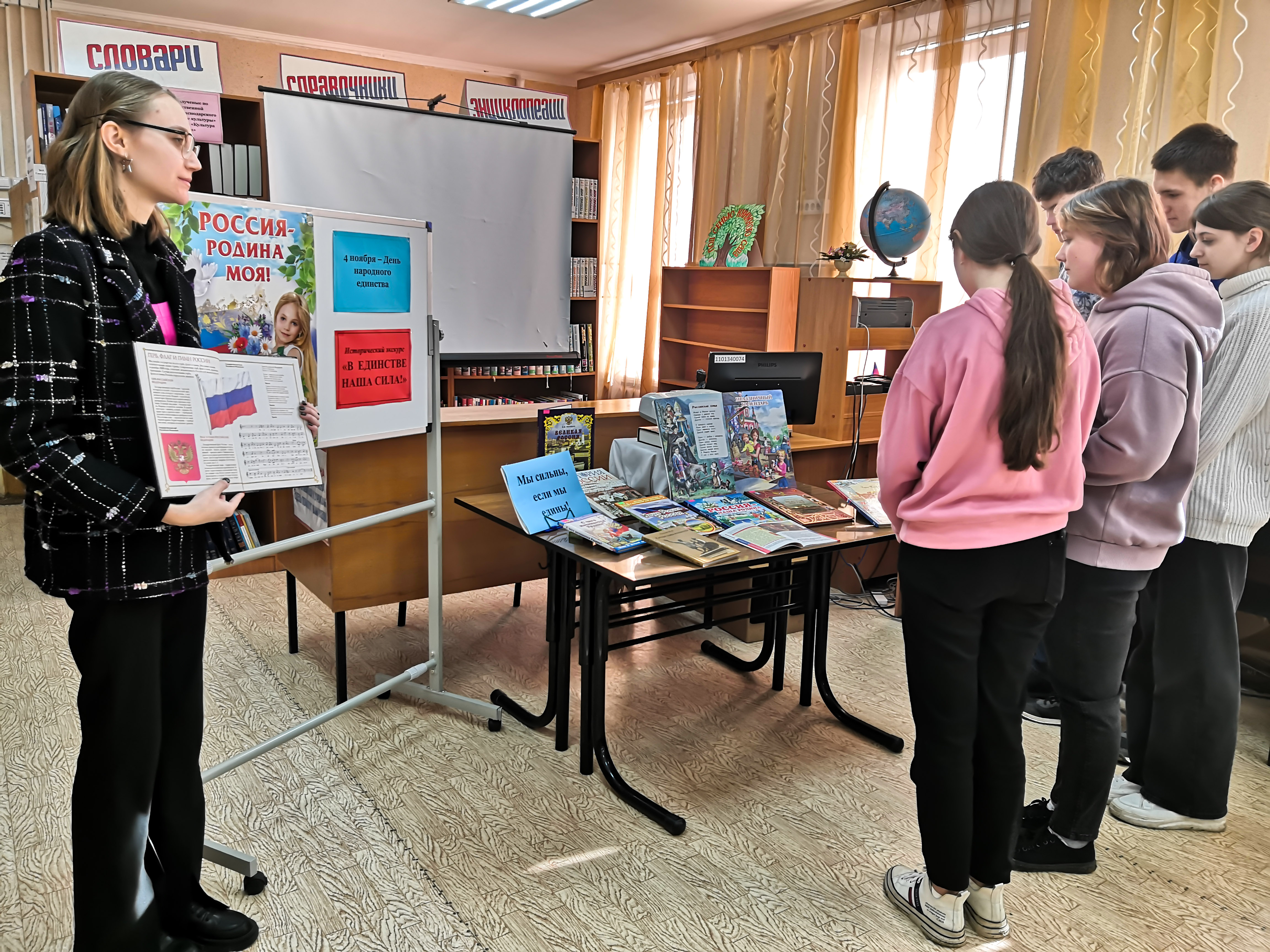 